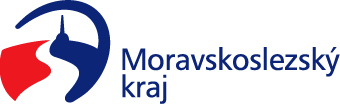 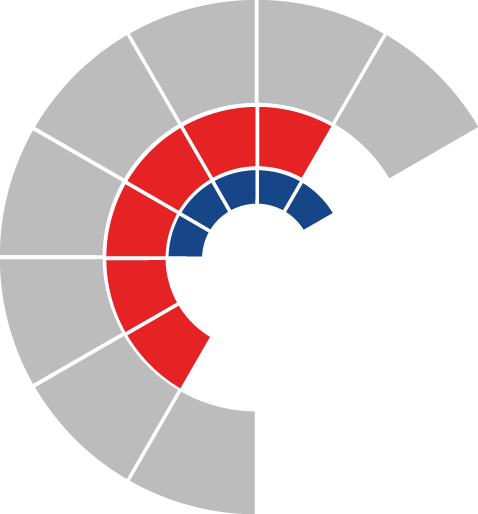 							Výbor sociální zastupitelstva kraje 										 Výpis z usneseníČíslo jednání:	13		Datum konání:	16. 8. 2022Číslo usnesení 13/127Výbor sociální zastupitelstva krajed o p o r u č u j eorgánům krajepřevést nevyčerpané finanční prostředky z akce „Program na podporu zvýšení kvality sociálních služeb poskytovaných v Moravskoslezském kraji“ ve výši maximálně 1.900.000 Kč a finanční prostředky ve výši 10.000.000 Kč z akce „Program podpory spolufinancování investičních projektů“ na akci „Program na podporu financování běžných výdajů souvisejících s poskytováním sociálních služeb včetně realizace protidrogové politiky kraje“ v rozpočtu kraje na rok 2022.Za správnost vyhotovení: Bc. Peter HančinV Ostravě dne 16. 8. 2022Ing. Jiří Carbolpředseda výboru sociálního